تعيين أجزاء الزهرة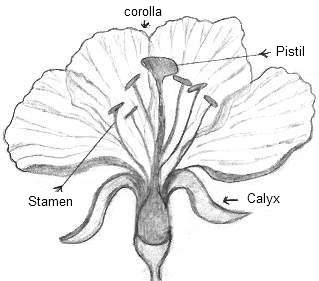 أجزاء النبات المسؤولة عن التكاثر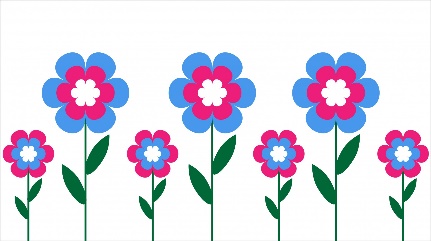 الزهرة: هي الجزء المسؤول عن التكاثر في النبات ومنه تتكون الثمار.أجزاء الزهرة: أ- أعضاء التذكير.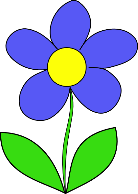                  ب- أعضاء التأنيث.                 ج- وريقة تُويج.                 د- وريقة كأس. 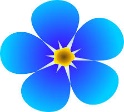 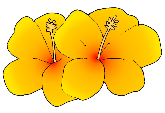 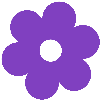 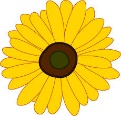 وظائف الأزهار:- العلاج ، مثل: أزهار البابونج.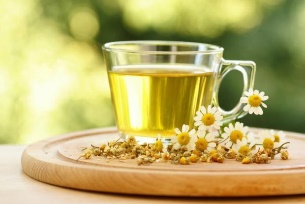 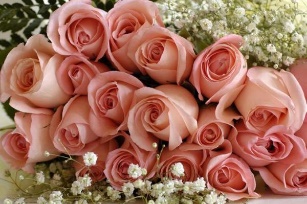 - الزينة، مثل: الجوري.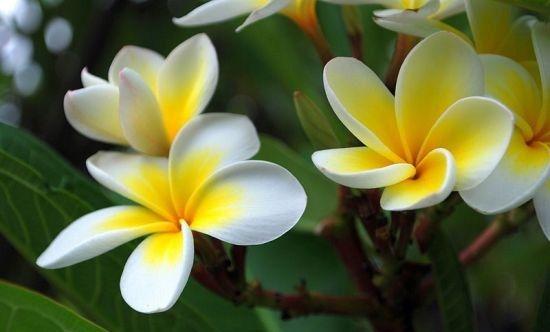 - صناعة العطور، مثل: الياسمين.أجزاء الثمرة:  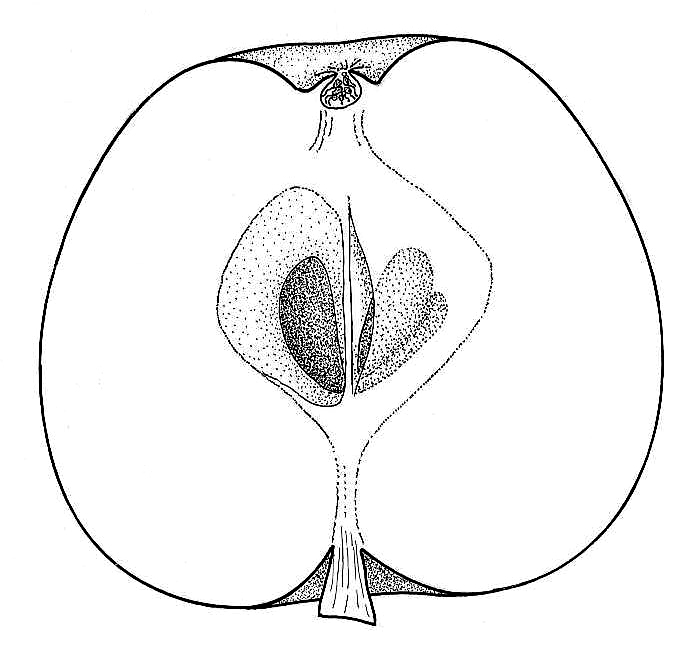 